FICHA TECNICA DE PINTURA TRAFICO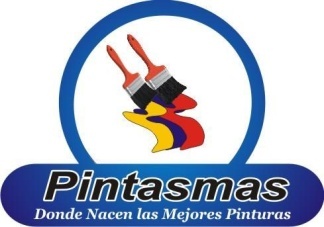 PROPIEDADESCOLORESAmarillo y BlancoPRESENTACIONGalón y cinco galones.Galón y cinco galones.Galón y cinco galones.Galón y cinco galones.DESCRIPCIÓN Pinturas acrílicas con excelente visibilidad diurna y nocturna resistentes a la abrasión severa y a gran variedad de contaminantes, durables,  de gran resistencia y rápido secamiento.Pinturas acrílicas con excelente visibilidad diurna y nocturna resistentes a la abrasión severa y a gran variedad de contaminantes, durables,  de gran resistencia y rápido secamiento.Pinturas acrílicas con excelente visibilidad diurna y nocturna resistentes a la abrasión severa y a gran variedad de contaminantes, durables,  de gran resistencia y rápido secamiento.Pinturas acrílicas con excelente visibilidad diurna y nocturna resistentes a la abrasión severa y a gran variedad de contaminantes, durables,  de gran resistencia y rápido secamiento.USOS Para la señalización y demarcación de pistas de aterrizaje, autopistas, carreteras, calles, parqueaderos, canchas deportivas, pisos de fábricas y bodegas.Para la señalización y demarcación de pistas de aterrizaje, autopistas, carreteras, calles, parqueaderos, canchas deportivas, pisos de fábricas y bodegas.Para la señalización y demarcación de pistas de aterrizaje, autopistas, carreteras, calles, parqueaderos, canchas deportivas, pisos de fábricas y bodegas.Para la señalización y demarcación de pistas de aterrizaje, autopistas, carreteras, calles, parqueaderos, canchas deportivas, pisos de fábricas y bodegas.ESPECIFICACIONES Acabado Acabado MateMateESPECIFICACIONES Rendimiento teórico a 200 micrones espesor secoRendimiento teórico a 200 micrones espesor seco9,6 m² / galón9,6 m² / galónESPECIFICACIONES Método de aplicación:Método de aplicación:Brocha, rodillo o máquina aplicadora. Brocha, rodillo o máquina aplicadora. ESPECIFICACIONES Dilución recomendada:Dilución recomendada:0 a 10% con xilol0 a 10% con xilolESPECIFICACIONES Secamiento a 25°C y 50% humedad relativa          Para pasar sin detenerseSecamiento a 25°C y 50% humedad relativa          Para pasar sin detenerse30 minutos a 1 hora.30 minutos a 1 hora.ESPECIFICACIONES                         Para vías de tráfico                         Para vías de tráfico 1 a 1½ horas 1 a 1½ horas ESPECIFICACIONES Temperatura de almacenamientoTemperatura de almacenamientoEntre 4°C y 32°C, bajo techoEntre 4°C y 32°C, bajo techoPREPARACIÓN DE SUPERFICIE La superficie debe estar, limpia, seca y libre de partículas sueltas y grasas.Previamente se resanan bien los defectos que puedan dañar las señales.  La limpieza se hace con:  agua a presión dejando secar muy bien la superficie,  con escobas manuales o mecánicas,  cepillos o aire a presión.El concreto se lava con una solución por volumen de una parte de ácido muriático en nueve de agua,  se deja actuar durante 15 minutos,  se enjuaga y se seca bien y se eliminan suciedades,  polvo y grasas.   La superficie debe estar, limpia, seca y libre de partículas sueltas y grasas.Previamente se resanan bien los defectos que puedan dañar las señales.  La limpieza se hace con:  agua a presión dejando secar muy bien la superficie,  con escobas manuales o mecánicas,  cepillos o aire a presión.El concreto se lava con una solución por volumen de una parte de ácido muriático en nueve de agua,  se deja actuar durante 15 minutos,  se enjuaga y se seca bien y se eliminan suciedades,  polvo y grasas.   La superficie debe estar, limpia, seca y libre de partículas sueltas y grasas.Previamente se resanan bien los defectos que puedan dañar las señales.  La limpieza se hace con:  agua a presión dejando secar muy bien la superficie,  con escobas manuales o mecánicas,  cepillos o aire a presión.El concreto se lava con una solución por volumen de una parte de ácido muriático en nueve de agua,  se deja actuar durante 15 minutos,  se enjuaga y se seca bien y se eliminan suciedades,  polvo y grasas.   La superficie debe estar, limpia, seca y libre de partículas sueltas y grasas.Previamente se resanan bien los defectos que puedan dañar las señales.  La limpieza se hace con:  agua a presión dejando secar muy bien la superficie,  con escobas manuales o mecánicas,  cepillos o aire a presión.El concreto se lava con una solución por volumen de una parte de ácido muriático en nueve de agua,  se deja actuar durante 15 minutos,  se enjuaga y se seca bien y se eliminan suciedades,  polvo y grasas.   APLICACIÓN Se revuelve muy bien la pintura con espátula.Se aplica una mano para obtener un espesor seco de 175 a 225 micrones.. La pintura puede aplicarse hasta máximo 500 micrones húmedo por mano,  espesores mayores ocasionan lento secamiento y retención de solvente los cuales pueden afectar la durabilidad de la pintura.Se revuelve muy bien la pintura con espátula.Se aplica una mano para obtener un espesor seco de 175 a 225 micrones.. La pintura puede aplicarse hasta máximo 500 micrones húmedo por mano,  espesores mayores ocasionan lento secamiento y retención de solvente los cuales pueden afectar la durabilidad de la pintura.Se revuelve muy bien la pintura con espátula.Se aplica una mano para obtener un espesor seco de 175 a 225 micrones.. La pintura puede aplicarse hasta máximo 500 micrones húmedo por mano,  espesores mayores ocasionan lento secamiento y retención de solvente los cuales pueden afectar la durabilidad de la pintura.Se revuelve muy bien la pintura con espátula.Se aplica una mano para obtener un espesor seco de 175 a 225 micrones.. La pintura puede aplicarse hasta máximo 500 micrones húmedo por mano,  espesores mayores ocasionan lento secamiento y retención de solvente los cuales pueden afectar la durabilidad de la pintura.DURABILIDADLa durabilidad depende del tipo y estado del pavimento,  además influye el volumen y velocidad del tránsito;  del espesor aplicado y de la preparación de superficie y aplicación.  En zonas con derrumbes y construcciones donde se tiene arena continuamente la durabilidad es muy corta.  En estos casos es conveniente limpiar (barrer) la superficie periódicamente para mejorar la durabilidad de la pintura aplicada.La durabilidad depende del tipo y estado del pavimento,  además influye el volumen y velocidad del tránsito;  del espesor aplicado y de la preparación de superficie y aplicación.  En zonas con derrumbes y construcciones donde se tiene arena continuamente la durabilidad es muy corta.  En estos casos es conveniente limpiar (barrer) la superficie periódicamente para mejorar la durabilidad de la pintura aplicada.La durabilidad depende del tipo y estado del pavimento,  además influye el volumen y velocidad del tránsito;  del espesor aplicado y de la preparación de superficie y aplicación.  En zonas con derrumbes y construcciones donde se tiene arena continuamente la durabilidad es muy corta.  En estos casos es conveniente limpiar (barrer) la superficie periódicamente para mejorar la durabilidad de la pintura aplicada.La durabilidad depende del tipo y estado del pavimento,  además influye el volumen y velocidad del tránsito;  del espesor aplicado y de la preparación de superficie y aplicación.  En zonas con derrumbes y construcciones donde se tiene arena continuamente la durabilidad es muy corta.  En estos casos es conveniente limpiar (barrer) la superficie periódicamente para mejorar la durabilidad de la pintura aplicada.EQUIPOS DE APLICACIÓNSe recomienda como equipos de aplicación brocha o rodillo resistentes a solventes, o la máquina aplicadora, según tipo y extensión de la superficie. Color Blanco – AmarilloLigante Copolímero acrílico de bajo peso molecular y salida rápida de solventes.Adherencia (48 horas /uña) No se desprendeSecamiento a 24 hrs a 20°CAspecto uniforme, sin grumos, tono de color uniforme y brillo satinado.Molienda (finura de dispersión ) 3 HegmanResistencia al aguaInmersión 24 horas en agua sin presentar hinchazón, decoloración o arrugas.Resistencia al álcalis Inmersión 18 horas en solución saturada de hidróxido de calcio sin presentar cuarteamiento, ampollamiento, perforaciones diminutas, desprendimiento, arrugas ni decoloración.RECOMENDACIONESPara evitar que las señalizaciones se dañen con el tráfico se deben proteger con vallas o conos hasta que hayan secado bien. En vías de tráfico muy congestionado la protección se debe prolongar razonablemente para alargar la duración de las señales.Los tiempos de secamiento varían de acuerdo con la temperatura ambiental  y el espesor de la película aplicada.  A mayor temperatura menor tiempo de secado y a mayor espesor mayor tiempo de secado. Si se presentan dudas sobre la aplicación o durabilidad del producto,  solicitar información adicional en nuestras Oficinas Regionales de ventas y al Departamento de Servicio Técnico de cada ciudad.SEGURIDADEvite el contacto con la piel o los ojos y la inhalación de sus vapores usando equipos de seguridad adecuados.En caso de contacto con la piel, se limpia con una estopa y se lava con agua y jabón. Si el contacto es con los ojos, se lavan con abundante agua y se busca atención médica.Contiene materiales inflamables.Almacene en lugares bajo techo y aplicar en lugares limpios y secos alejados de toda fuente de calor.Cuando no se estén utilizando, se deben  mantener bien tapados para evitar su contaminación y evaporación del material volátil.En lugares encerrados mantenga buena ventilación natural o forzada.